ПОДЖОГ ТРАВЫ – НЕ ШАЛОСТЬ,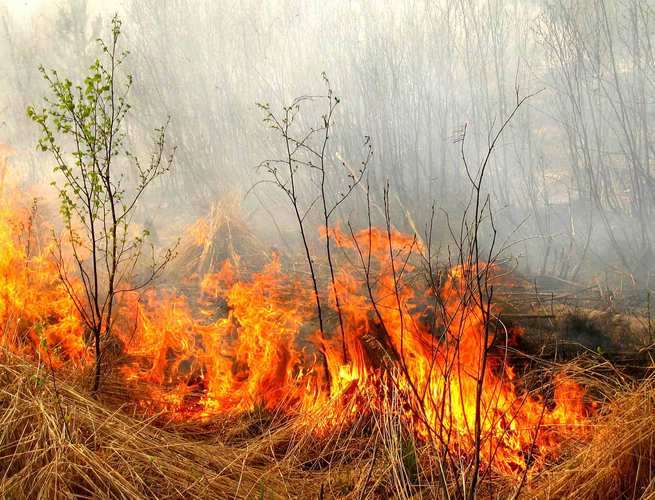 ЭТО ПРЕСТУПЛЕНИЕ !!!При поджоге травы:             - погибает вся полезная микрофлора почвы, многие насекомые и мелкие животные, истребляющие различных вредителей,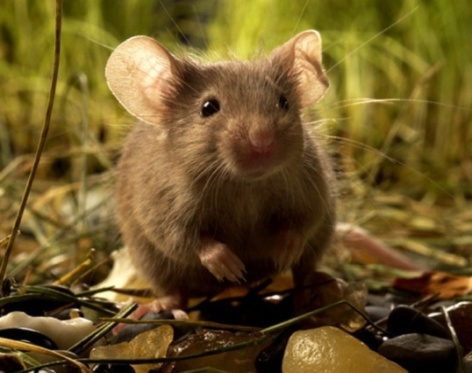 - уничтожаются кладки и места гнездовий многих видов птиц,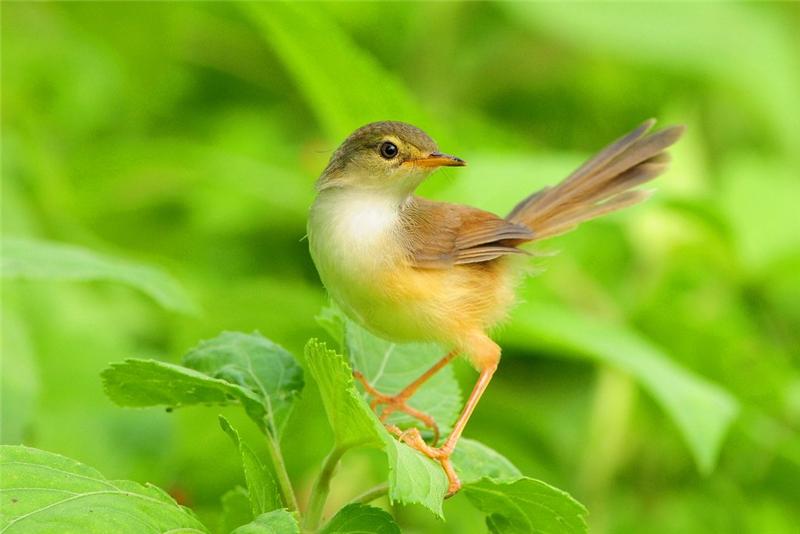 - происходит значительный выброс в атмосферу углекислого газа.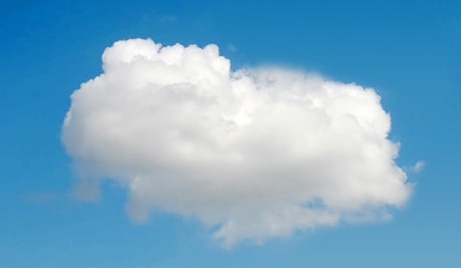 После палов травы почва окисляется, снижается ее плодородие, выживают и первыми отрастают неприхотливые сорняки. Виновные в поджоге травы привлекаются к административной и уголовной ответственности !!!